Načrt dela za 8.abc / 1. skupina: torek, 07.04.2020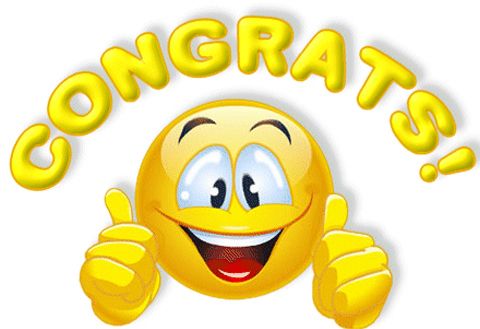                                               OSTANITE ZDRAVI!                                             Učiteljica Mateja Arh                                             E-mail: mateja.arh@oskoroskabela.siMISEL DNEVA: ‘’Vsakdo zmore narediti kaj malega in to malo lahko nekomu pomeni veliko’’.NOVA SNOV: APPEARANCE ( Izgled)- v zvezek zapiši nov naslov ‚‘ APPEARANCE – ZUNANJI IZGLED‘‘- pod naslov prepiši vprašalnici, s katerimi vprašamo po izgledu osebe.a) What do you look like? ( Kako izgledaš?)b) What does he/she look like? ( Kako on/ona izgleda?)- preden začneš z nalogami, si oglej spodnji video in z njim ponovi besedišče, ki si se ga že naučil/-a v prejšnjih letih.https://www.youtube.com/watch?v=sip0nbImXJ8- v zvezek preriši spodnjo tabelo- v to tabelo vpiši besedišče spodaj in ga vstavi v ustrezen stolpec. Poglej si tudi slikovni slovarček spodaj in besede, ki jih še nisi uporabil/-a vpiši v tabelo. Vse besede prevedi. Besedišče:HAVE FUN!!!Slikovni slovarček: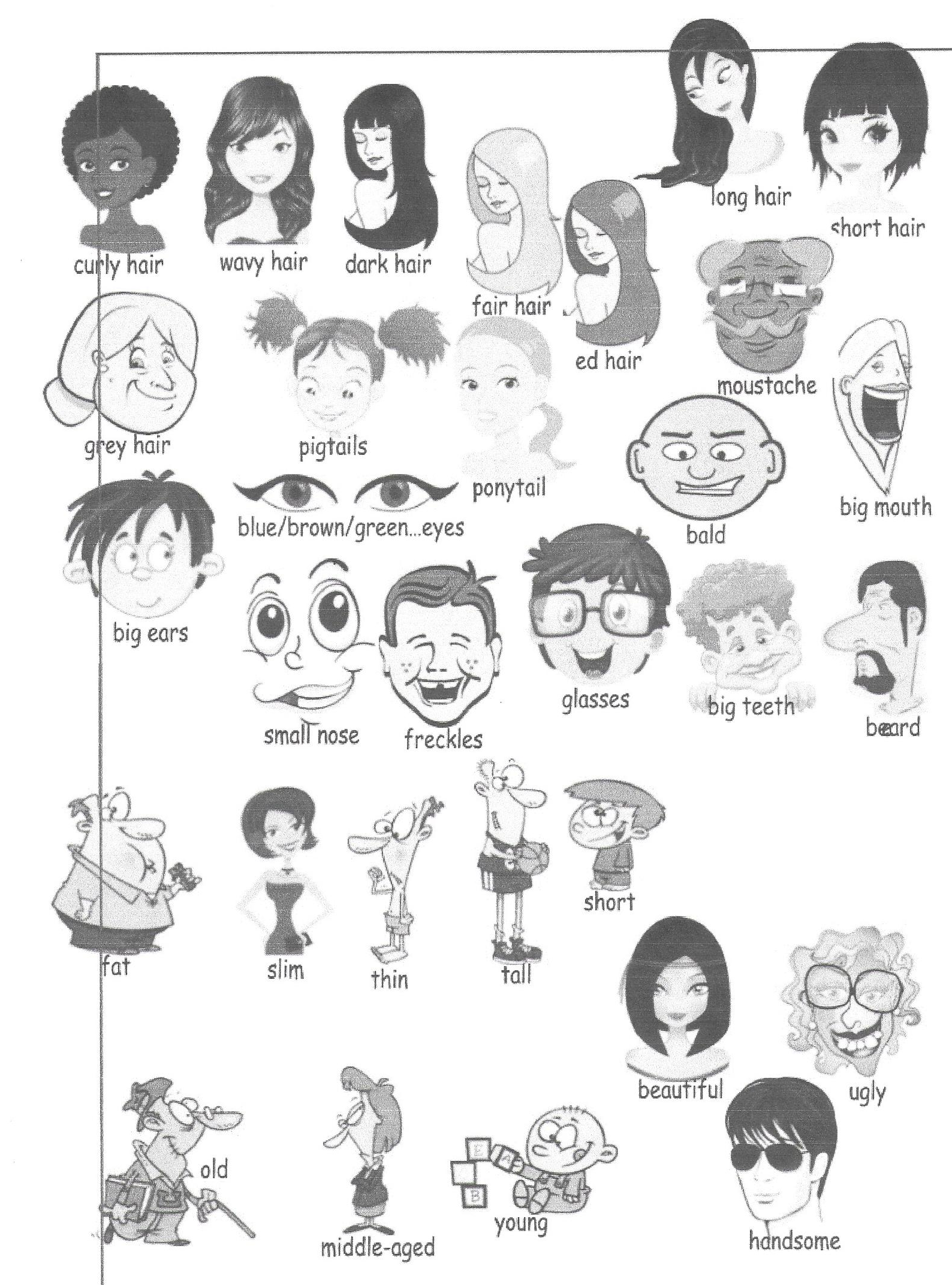 FIGURE(postava)FIGURE(postava)HAIREYESEYESGENERAL( splošen izgled)GENERAL( splošen izgled)HOW TO DESCRIBE ( opisati)….HOW TO DESCRIBE ( opisati)….HOW TO DESCRIBE ( opisati)….HOW TO DESCRIBE ( opisati)….HOW TO DESCRIBE ( opisati)….HOW TO DESCRIBE ( opisati)….HOW TO DESCRIBE ( opisati)….I’m 150 cm tall.I’m slim.My hair is long, curly and black.I’ve got short straight blonde hair.My hair is long, curly and black.I’ve got short straight blonde hair.My hair is long, curly and black.I’ve got short straight blonde hair.My eyes are blue.I’ve got brown eyes.My eyes are blue.I’ve got brown eyes.I’m young.I’m handsome.BROWN                       BLUE                            BRIGHT                        BIGDARK                          GREEN                          LONG                            FAIRFAT                           BEAUTIFUL                     NICE                             OLDUGLY                             GREY                         SMALL                          CURLYSHORT                          SLIM                           THIN                           STRAIGHTWAVY                          BLONDE                       TALL                        OVERWEIGHTYOUNG                 GOOD – LOOKING         ATTRACTIVE                 HANDSOMEBALD                            DYED  